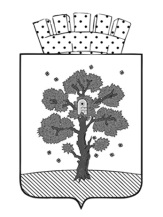  АДМИНИСТРАЦИЯ ОСИНСКОГО ГОРОДСКОГО ОКРУГАПЕРМСКОГО КРАЯУПРАВЛЕНИЕ ОБРАЗОВАНИЯ И СОЦИАЛЬНОГО РАЗВИТИЯ АДМИНИСТРАЦИИ ОСИНСКОГО ГОРОДСКОГО ОКРУГА
П Р И К А ЗОб утверждении  Порядкасогласования  Программ развитияподведомственных образовательныхорганизаций       В соответствии с п. 7 ст. 28 Федерального  закона от 27 декабря 2012 года № 273 – ФЗ «Об образовании в Российской Федерации» ПРИКАЗЫВАЮ:1.Утвердить прилагаемый Порядок согласования Программ развития подведомственных образовательных организаций.2.Руководителям образовательных организаций принять утвержденный  Порядок к руководству и исполнению.3.Контроль  исполнения   приказа  возложить на заместителя  начальника управления образования и социального развития администрации Осинского городского округа  И.А. Вяткину.Заместитель главы городскогоокруга-главы администрации Осинского городского округапо социальной политике, начальник управления  образованияи социального развитияадминистрации Осинскогогородского округа							                А.Ю. Садилов  Приложение к приказу управления образования и социального развитияот 17.01.2022 года № 19ПОРЯДОКСОГЛАСОВАНИЯ ПРОГРАММ РАЗВИТИЯПОДВЕДОМСТВЕННЫХ ОБРАЗОВАТЕЛЬНЫХ ОРГАНИЗАЦИЙУПРАВЛЕНИЮ ОБРАЗОВАНИЯ АДМИНИСТРАЦИИ ОСИНСКОГОМУНИЦИПАЛЬНОГО РАЙОНА1.Муниципальные   образовательные организации, подведомственные   управлению образования и социального развития администрации Осинского городского округа,   разрабатывают проект Программы развития согласно  нормативному правовому акту  образовательной организации.2.Обоснованием  разработки является п. 7 ст. 28  Федерального закона от 29 декабря 2012 года № 273 – ФЗ «Об образовании в Российской Федерации».3. Руководитель образовательной организации представляет в управление образования  и социального  развития Осинского   городского округа (далее – управление образования   и социального развития) проект Программы развития.4.Управление образования  и социального развития направляет проект Программы развития на экспертизу в   Экспертно – методический совет.5. Экспертно – методический совет  в течение 10 дней  с момента поступления проекта   проводит экспертизу Программы развития на предмет  соответствия  структуры и содержания нормативным правовым документам и  представляет Решение в   управление образования и социального развития.6.Управление образования и социального развития  направляет  изменения и дополнения  в Программу развития (при наличии) в образовательную организацию.7.Образовательная организация вносит поправки,  дополнения  в Программу развития и вновь представляет проект  в управление образования и социального развития.8. Начальник управления образования и социального развития согласовывает  Программу развития.9.Руководитель образовательной организации утверждает Программу развития.17.01.2022г. Оса                 № 19